Тема: "Насекомые - муравьи". РУР. 26.02.Цель: познакомить учащихся с насекомым - муравьём.Задачи:1. Познакомить учащихся с жизнью муравьёв; познакомить со строением тела и жилищем муравья; закреплять навыки в составлении рассказа по смысловому описанию; расширять знания об окружающем мире.2. Коррекция и развитие речи, слухового восприятия на основе упражнений в узнавании, зрительной памяти на основе упражнений в воспроизведении.3. Воспитывать любовь к природе, умение наблюдать за ее изменениями, умение охранять природу.Тип: изучение нового.Вид: смешанный.Методы: репродуктивный, частично-поисковый, наглядно-образный.Оборудование: картинки с изображением животных; карточки со словами, пазлы с изображением муравья; изображение муравья, название частей тела муравья, муравейник в разрезе, опорные схемы, пословицы.Ход урока.1. Организационный момент.а) Доклад дежурного      -   1минб) Упражнение на развитие внимания: "Кто быстрее ответит: сколько раз в квадрате встретится буква "М"?"    -  1 мин2. Актуализация знаний.в) Упражнение для развития зрительной памяти:- запомни последовательность картинок (6-7) с изображением животных.Что изменилось? Какая картинка лишняя? Почему?  - 2мин3. Сообщение темы урока.   - 1 мин- Сегодня на уроке мы познакомимся с очень удивительным животным, узнаете, если отгадаете загадку :И под тяжёлой ношей Спешит на помощь друг -Тут народ хороший:В беде не бросят  вдруг.Без работы -  хоть убей! - Жить не может ....(муравей). (СЛАЙД)4. Изучение нового.а) объяснительная беседа.- Мы знаем, что животные бывают :домашние,  дикие, насекомые, птицы.- Как вы думаете, к какой группе животных относится муравей?  -  1 мин.- Правильно - это насекомое, на этом уроке познакомимся с муравьём и будем работать по плану:ПЛАНКто это?Какого цвета.Внешнее строение.Как передвигается.Чем питается.Где живет.Пользу или вред приносит  Бережное отношение.1. Как можно спросить об этом насекомом? - Кто это? (Муравей.) - на доску вывешивается слово на карточке - муравей;- Произносим это слово хором, выделяя ударение голосом.а) запиши в тетради число, классная работа, тема.- Запишите слово муравей в тетрадь.- Составьте предложение со словом муравей.(Муравей - это насекомое.)- Запиши его в тетрадь. - Рассказ учителя о муравьях.Я хочу рассказать вам немного о муравьях. Вы  узнаете очень много интересного о жизни этих проворных и неутомимых насекомых.2. Какого цвета?- Начнем с того, какого он цвета? (черные, коричневые)
- Верно, но есть еще и красные, и желтые, и даже полосатые муравьи? (СЛАЙД 1)3. Анализ строения муравья на основе рассмотрения картинки и внесение названий частей в схему. (5 мин.)- Ребята кто из вас видел живого муравья? Давайте вспомним, как он выглядит. Напишем его портрет.а) строение тела.- Из каких отделов состоит его тело? (На доске схема муравья)- Работа в тетрадях:- наклейте схему муравья в тетрадь. - Как и все насекомые, они имеют 3 отдела: голову, грудь, брюшко - и 3 пары лапок, т.е. 6 ног.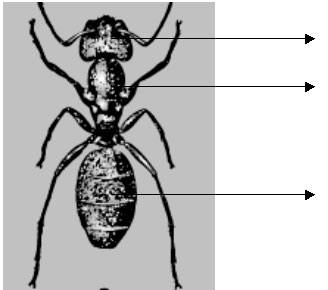 - Подпишите части тела муравья в тетради.- Давайте опишем его голову. 
Голова подвижная, с сильно развитыми грызущими челюстями. На голове - глаза и усики. - К первой части (груди) прикреплены ноги, а второй является брюшко, на конце которого находится жало, которое выбрызгивает яд.
- А как вы думаете, опасен ли этот яд для человека? (Нет, он смертелен только для насекомых.) 
- Вот мы написали портрет муравья.4. Как передвигается муравей.- У муравья три пары ног, с их помощью он ползает. Но у матки -муравья есть крылья, поэтому она может не только ползать, но и летать. (Слайд 2)5. Чем питается? (1мин)- Муравьи питаются насекомыми.  (Слайд 3)- Муравей маленький, но очень сильный, может поднять груз в 50 раз больше своего веса.Муравьи среднего по размеру муравейниказа один день уничтожают несколько десятков тысяч вредных насекомых.За один час муравьи уничтожают более 100 тысяч тлей и 2тысячи гусениц.
За один день одна муравьиная семья уничтожает 1кг гусениц.
За один месяц - 1млн. гусениц.  6.  Где живут муравьи? (10мин)- Ребята, а где живут муравьи? (В муравейнике)  (Слайд 4)На доске и у каждого ученика схема муравейника.- На какой вопрос отвечает слово муравейник. - Как связаны между собой слова муравей и муравейник?(Это слова родственники).- На доску вывешивается слово написанное на карточке - муравейник.- Запишите слово в тетрадь. - Родственная часть слова - мурав. Подчеркните её.- Составьте предложение по схеме со словами: муравей и муравейник.            муравейнике                              муравьи.- Запишите его в тетрадь.(В муравейнике живут муравьи.)
- Кто видел муравейники? Как он выглядит? (Это большая, куполообразная куча из хвои, веточек, черенков листьев, с множеством ходов и выходов). (Слайд 4.)- Муравейник состоит из наземной части и подземной. наземная, то. что видим над землёй, а подземная находится под землёй.

- А вы знаете, как построен муравейник внутри?
Давайте рассмотрим его строение. (Учитель показывает на доске, ученики ищут на карточка, которые у них на столах)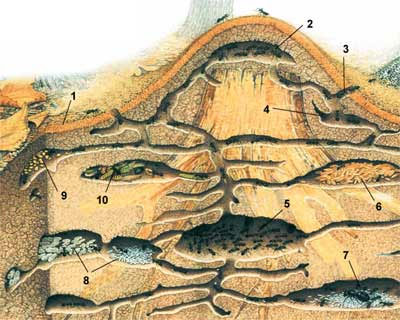 1. Покрыт муравейник иголочками и веточками.  Они Защищают жилище от непогоды , ремонтируется и обновляется рабочими муравьями.2. "Солярий" - камера, нагреваемая лучами солнца. Весной обитатели забегают сюда погреться.3. Один из входов. Охраняется солдатами. Служит вентиляционным каналом.4. "Кладбище". Сюда рабочие муравьи относят умерших собратьев и мусор.5. Зимовальная камера. Насекомые собираются здесь, чтобы пережить холода в состоянии полуспячки.6. "Хлебный амбар". Здесь муравьи хранят зерна.7. Царская камера, где живет матка, откладывающая до полутора тысяч яиц в день. За ней ухаживают рабочие муравьи.8. Камеры с яйцами, личинками и куколками.9. "Коровник", где муравьи содержат тлей, тля выделяет сладкую жидкость и муравьи её едят.10. "Мясная кладовка", куда они приносят  гусениц и другую добычу.-В муравейнике  муравьи исполняют разные обязанности.- В верхней части муравейника живут и несут свою службу муравьи-солдаты. Муравьи-солдаты охраняют все входы и выходы в муравейнике. Не пускают чужих муравьёв.В самом центре муравейника живет муравьиная царица. Она откладывает яйца. А вокруг нее живут муравьи-няньки.
Муравьи-няньки ухаживают за “царицей”. Они следят за ее чистотой, а так же берегут яйца и личинки. - Чтобы узнать какая обязанность у муравья рабочего, вы должны востановить предложение.
- В предложении рассыпались слова,  востановите  предложение, расставив слова в нужной форме.постройкой,  муравейника, и  ремонтом, Муравьи-рабочие, занимаются.- Запиши предложение: Муравьи - рабочие занимаются постройкой и ремонтом муравейника.
- Домик муравья похож на лабиринт.- Игра лабиринт: "Помоги муравью выбраться из домика" . (1 мин)7. Пользу или вред приносит.- Ребята, а вы знаете, какую пользу приносят муравьи?- Муравьи - представители полезных насекомых.-Люди давно уже поняли пользу муравьёв и начали их  разводить на новых местах, заставляя  "работать" там, где много  гусениц и других вредителей.8. Бережное отношение.
- Вот видите, какой многоэтажный дом-крепость выстраивают себе муравьи. Так его долго и трудно строить и так легко некоторым людям сломать его. Подошел кто-нибудь, просто так пнул ногой муравейник или расковырял его палкой, что бы посмотреть, как начнет бегать и сердится муравьиный народ. А представьте себе, какое горе для муравьиного народа, ведь гибнет вся муравьиная семья.  В одном муравейнике живет несколько миллионов муравьев-санитаров леса. Без муравьёв лесу плохо. Меньше будет муравьёв  в лесу, больше разведется вредных жуков, гусениц, тли, которые   поедают лесные насаждения.И даже муравьи-солдаты стойкие защитники муравейника не помогут здесь. Ведь бессильны они против злого человека. Не очень уж страшны человеку их муравьиные челюсти и не действует на человека, муравьиный яд.Муравьи - наши друзья. Муравейники надо беречь!9. Закрепление знаний.- Ребята, вы сегодня узнали очень много о муравьях.- Я хочу проверить ваши знания.- Расскажи по плану о муравье. Составь рассказ- описание.- Сначала учитель читает вопросы, а ученики отвечают.- Затем ученик читает вопрос, а другой  ученик отвечает.- Один ученик выходит и рассказывает по опорной схеме рассказ-описание о муравье.       ПЛАН1. Кто это?2. Какого цвета.3. Внешнее строение.4. Как передвигается.5. Чем питается.6. Где живет.7. Пользу или вред приносит  (5мин)8. Бережное отношение.- Один ученик выходит к доске и составляет рассказ-описание про муравья.9. Итог.- С каким животным познакомились?- Что было особенно интересно?-  Что было трудно?10. Оценивание.- У вас на столе цветные круги.- Поставьте сами себе оценку, которую вы заслужили.Красный - пять, жёлтый - четыре, зелёный - три.- Работа по таблице.  (У каждого ученика на столе таблица.)- Ответьте на вопросы таблицы. (2 мин)Это  ....  .Он   ...  цвета.Тело муравья состоит из ..., ..., ..., ...  .С помощью ... муравей ползает.Питается он ..., ...  .Живёт в ....  .Приносит огромную ....  лесу и человеку.Муравьёв надо   ....  .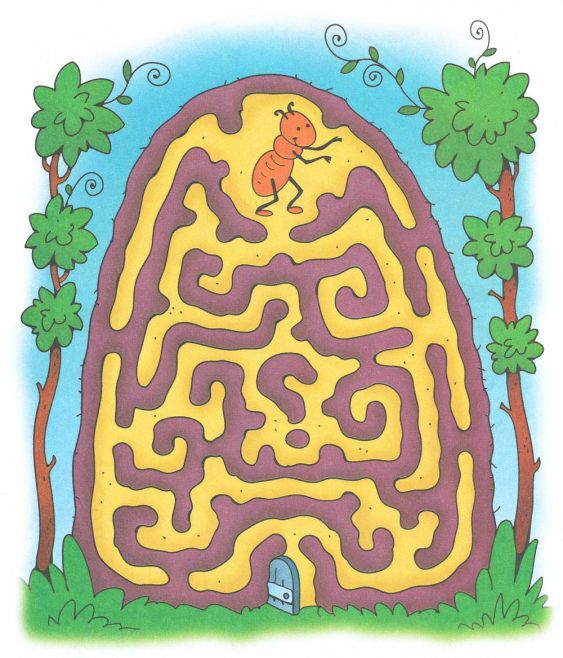 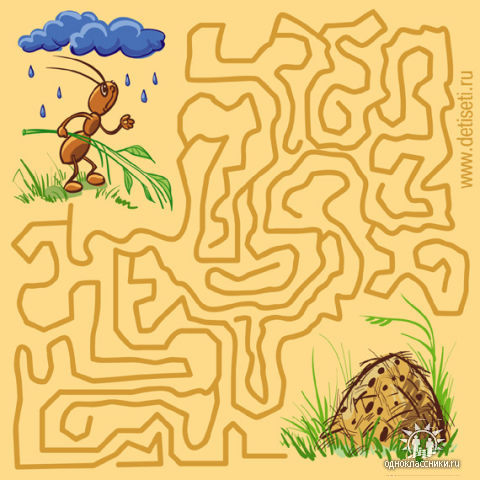 ВГШМОРЬСУЯДЭМЦЩМЗВЙИБЕЮУЫЁГСАПЖМЧСЙМНЬМРКЛФМДЖММЫФЖивотныеДомашниеживотныеДикиеживотныеНасекомыеПтицыКто это?Какого цвета?Где живёт?Чем питается?Польза